Assistant Headteacher for Inclusion	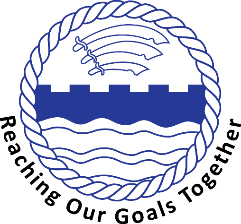 Location: 	        John Perry Primary SchoolSalary:	        Leadership Scale L6 – L10 (2.5 non-classroom based)Contract type:  PermanentRequired:	        September 2023We are looking for an experienced, dynamic and highly motivated Inclusion and SEND specialist to join our Strategic Leadership Team (SLT).  The successful candidate will ensure that inclusive practice is developed to promote the highest standards of pupil achievement for all and must be passionate and driven in providing high quality education to pupils with SEND. We are looking for an individual who:Is an innovative and inspirational leader with the ability to motivate and inspire othersHas a proven track record of SENCO experience and safeguarding knowledge in a diverse primary school settingKnows what excellence looks like and can ambitiously support us in the next phase of our journeyCan contribute to management decisions on all aspects of policy, strategy, development and organisationCan articulate the school vision, values, aims and prioritiesWill join the Leadership Team and assist in formulating appropriate provision for vulnerable pupils and those with SEND, enabling all pupils to access the curriculumCan lead on purposeful CPD to develop the wider staff teamIs good at building rapport with children, parents, staff and governors to create an inclusive and aspirational learning culture for allWill ensure that strategic planning takes account of the diversity, values and experiences of the school and the community at largeExudes enthusiasm and a ‘can do’ attitudeIf you are passionate about working with children, have high expectations with regards to standards and behaviour and a commitment to ensuring that every pupil achieves their full potential, we look forward to your application. Please visit our school website to access the job description and person specification: https://johnperryprimary.co.uk/about/#job_vacancies Visits are strongly encouraged, please email Marc Hawkins at mhawkins@johnperry.bardaglea.org.ukClosing date for applications:  Thursday 23rd March 2023 at 12:00Interview date: Wednesday 29th and Thursday 30th March 2023To apply please view our ‘Teacher’s application Pack’ which can be found on our school website (https://johnperryprimary.co.uk/about/#job_vacancies). Should you have any queries, please contact Marc Hawkins, School Business Manager at mhawkins@johnperry.bardaglea.org.ukWe are committed to safeguarding and promoting the welfare of children and young people and expect all staff and volunteers to share this commitment. This post is exempt from the Rehabilitation of Offenders Act and a comprehensive screening process, including a Criminal Records Bureau Disclosure at Enhanced level, will be undertaken on all applicants. We welcome applications from all sections of the community, regardless of gender, race, religion, disability, sexual orientation or age.